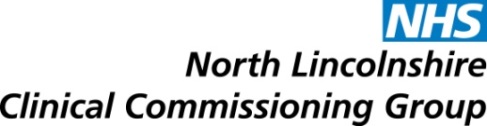 NLCCG Governing Body October 2017 Patient Story – Briefing NoteThe Patient Story for the NLCCG Governing Body meeting, to be held on 12th October 17, relates to a patients experience of managing pain whilst on a waiting list for surgery.  This film was created and produced by NHS England and NHS Improvement as part of the Demand and Capacity Programme, and is available via You Tube.  The aim of this short film is to raise awareness of the difficulties faced by some patients in managing their pain whilst waiting for surgery. The film can be accessed via the link below:https://www.youtube.com/watch?v=zMUH99b5iZI 